School/Department Name: __________________________            Implementation Year: _______________________Check One:  New School Request   Renewal School Request     New District Request     Renewal District Request1.  Requesting variance from (check one):2.  Description of variance requested.  Please be specific (attach additional sheets if necessary).  3.  Rationale for Variance (attach additional sheets if necessary):  4.  Expected student outcomes as a result of variance (attach additional sheets if necessary):5. Variances requiring changes in individual teacher schedules should be attached with a written statement from the teachers involved stating they are in agreement with the contract changes.6.  At least 2/3 or 66.7% of the teaching staff, by secret ballot, must vote to support this Variance Request. VOTES: 	For ______	Against ______		Abstentions ______		Absences_____  =  _____%_________________________________   _________		______________________________      __________Principal or Chair, Site-Based		 	    (date)			CEA Senior Faculty Representative		 (date)_____________________________________________			_________________________________________Print Name							Print Name	Decision Making CabinetREFORM PANEL ACTIONDate of Reform Panel Action: _____________________________________________Modifications/Explanation: 												
__________________________________   _________                 ________________________________   _________             Superintendent	           (date)                                        CEA President                            (date)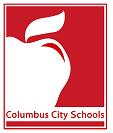 REFORM PANEL VARIANCE REQUEST FORMRENEWAL REQUEST2017-18CEA/Board Collective Bargaining AgreementArticle No:Columbus Board of Education PolicyPolicy Number: State or Federal RegulationCode/Regulation Number:  District Administrative Practice Briefly Note:Variance Approved as SubmittedVariance approved as modified (see below)Variance DeniedComplete and Submit State Waiver Request